Absorption lines in diamond information: https://tools.thermofisher.com/content/sfs/brochures/D10278~.pdf https://www.bruker.com/fileadmin/user_upload/8-PDF-Docs/OpticalSpectrospcopy/FT-IR/ALPHA/AN/AN81_Diamonds_EN.pdf http://www.spectroscopyonline.com/analysis-diamonds-ft-ir-spectroscopy?id=&pageID=1&sk=&date= 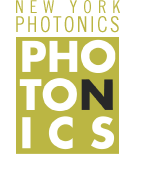 Applications of Identification Using Light
Teacher EditionApplications of Identification Using Light
Teacher EditionApplications of Identification Using Light
Teacher EditionSubject(s)/Course(s): Geometry Grade Level:  10th Duration: ~80minDuration: ~80minLesson Synopsis/Narrative: Students will utilize their knowledge of mathematics to identify the frequency of visible light through a diffraction gradient.  In order to complete this lab students will need to be taught the process of how to construct a perpendicular line from a point, applications of Pythagorean Theorem and/or the law of sines.Students will construct a spectrometer to determine the wavelength of light from three different lasers.  Students will use this information to design a spectrograph that is specifically designed to find two reference spectra characteristics of diamond.In 2016 the global diamond jewelry market was approximately 80 billion dollars.  Diamonds are very expensive to mine and to produce gem quality specimens.  Fake diamonds like cubic zirconia have been flooding the market for years, being bought and sold as real diamonds.  The reason is because it is very difficult to distinguish between a real diamond and cubic zirconia.   Diamonds are very unusual for a gemstone because they are composed of a single element, carbon.  Virtually all other gemstones contain multiple elements, primarily significant amount of oxides.  Cubic zirconia is made up of zirconium dioxide (ZrO2).  Lesson Synopsis/Narrative: Students will utilize their knowledge of mathematics to identify the frequency of visible light through a diffraction gradient.  In order to complete this lab students will need to be taught the process of how to construct a perpendicular line from a point, applications of Pythagorean Theorem and/or the law of sines.Students will construct a spectrometer to determine the wavelength of light from three different lasers.  Students will use this information to design a spectrograph that is specifically designed to find two reference spectra characteristics of diamond.In 2016 the global diamond jewelry market was approximately 80 billion dollars.  Diamonds are very expensive to mine and to produce gem quality specimens.  Fake diamonds like cubic zirconia have been flooding the market for years, being bought and sold as real diamonds.  The reason is because it is very difficult to distinguish between a real diamond and cubic zirconia.   Diamonds are very unusual for a gemstone because they are composed of a single element, carbon.  Virtually all other gemstones contain multiple elements, primarily significant amount of oxides.  Cubic zirconia is made up of zirconium dioxide (ZrO2).  Lesson Synopsis/Narrative: Students will utilize their knowledge of mathematics to identify the frequency of visible light through a diffraction gradient.  In order to complete this lab students will need to be taught the process of how to construct a perpendicular line from a point, applications of Pythagorean Theorem and/or the law of sines.Students will construct a spectrometer to determine the wavelength of light from three different lasers.  Students will use this information to design a spectrograph that is specifically designed to find two reference spectra characteristics of diamond.In 2016 the global diamond jewelry market was approximately 80 billion dollars.  Diamonds are very expensive to mine and to produce gem quality specimens.  Fake diamonds like cubic zirconia have been flooding the market for years, being bought and sold as real diamonds.  The reason is because it is very difficult to distinguish between a real diamond and cubic zirconia.   Diamonds are very unusual for a gemstone because they are composed of a single element, carbon.  Virtually all other gemstones contain multiple elements, primarily significant amount of oxides.  Cubic zirconia is made up of zirconium dioxide (ZrO2).  Lesson Synopsis/Narrative: Students will utilize their knowledge of mathematics to identify the frequency of visible light through a diffraction gradient.  In order to complete this lab students will need to be taught the process of how to construct a perpendicular line from a point, applications of Pythagorean Theorem and/or the law of sines.Students will construct a spectrometer to determine the wavelength of light from three different lasers.  Students will use this information to design a spectrograph that is specifically designed to find two reference spectra characteristics of diamond.In 2016 the global diamond jewelry market was approximately 80 billion dollars.  Diamonds are very expensive to mine and to produce gem quality specimens.  Fake diamonds like cubic zirconia have been flooding the market for years, being bought and sold as real diamonds.  The reason is because it is very difficult to distinguish between a real diamond and cubic zirconia.   Diamonds are very unusual for a gemstone because they are composed of a single element, carbon.  Virtually all other gemstones contain multiple elements, primarily significant amount of oxides.  Cubic zirconia is made up of zirconium dioxide (ZrO2).  Prior Knowledge: Pythagorean TheoremPrior Knowledge: Pythagorean TheoremPrior Knowledge: Pythagorean TheoremPrior Knowledge: Pythagorean TheoremBackground information: https://solarsystem.nasa.gov/deepimpact/science/spectroscopy.cfm When light passes through a material, that material absorbs, reflects, or emits specific frequencies of light.  In spectroscopy we can separate that light into its component parts and identify the frequencies present.  These frequencies are characteristic of specific elements.Diffraction gratings used in spectroscopy diffract, or split, light periodically, meaning the light splits into several beams with a given angular separation. In this experiment, the first period, n=1, will be the brightest spot on the index card (besides the straight path of the laser, of course) after the grating splits the rays from the laser pointer. Using the formula above, you can verify the wavelength of light using what the manufacturer of the laser pointer says it is. If the room is dark enough, you may even be able to measure the 2nd and 3rd periods and plug n = 2 and n = 3 into your equation, respectively. It should yield the same result.Background information: https://solarsystem.nasa.gov/deepimpact/science/spectroscopy.cfm When light passes through a material, that material absorbs, reflects, or emits specific frequencies of light.  In spectroscopy we can separate that light into its component parts and identify the frequencies present.  These frequencies are characteristic of specific elements.Diffraction gratings used in spectroscopy diffract, or split, light periodically, meaning the light splits into several beams with a given angular separation. In this experiment, the first period, n=1, will be the brightest spot on the index card (besides the straight path of the laser, of course) after the grating splits the rays from the laser pointer. Using the formula above, you can verify the wavelength of light using what the manufacturer of the laser pointer says it is. If the room is dark enough, you may even be able to measure the 2nd and 3rd periods and plug n = 2 and n = 3 into your equation, respectively. It should yield the same result.Background information: https://solarsystem.nasa.gov/deepimpact/science/spectroscopy.cfm When light passes through a material, that material absorbs, reflects, or emits specific frequencies of light.  In spectroscopy we can separate that light into its component parts and identify the frequencies present.  These frequencies are characteristic of specific elements.Diffraction gratings used in spectroscopy diffract, or split, light periodically, meaning the light splits into several beams with a given angular separation. In this experiment, the first period, n=1, will be the brightest spot on the index card (besides the straight path of the laser, of course) after the grating splits the rays from the laser pointer. Using the formula above, you can verify the wavelength of light using what the manufacturer of the laser pointer says it is. If the room is dark enough, you may even be able to measure the 2nd and 3rd periods and plug n = 2 and n = 3 into your equation, respectively. It should yield the same result.Background information: https://solarsystem.nasa.gov/deepimpact/science/spectroscopy.cfm When light passes through a material, that material absorbs, reflects, or emits specific frequencies of light.  In spectroscopy we can separate that light into its component parts and identify the frequencies present.  These frequencies are characteristic of specific elements.Diffraction gratings used in spectroscopy diffract, or split, light periodically, meaning the light splits into several beams with a given angular separation. In this experiment, the first period, n=1, will be the brightest spot on the index card (besides the straight path of the laser, of course) after the grating splits the rays from the laser pointer. Using the formula above, you can verify the wavelength of light using what the manufacturer of the laser pointer says it is. If the room is dark enough, you may even be able to measure the 2nd and 3rd periods and plug n = 2 and n = 3 into your equation, respectively. It should yield the same result.Challenging Question or Problem:  How can we design a spectrograph that will be able to identify fake diamonds from real diamonds?  Students will write a procedure to identify the frequency of the spectra of various UV visible light sources?Challenging Question or Problem:  How can we design a spectrograph that will be able to identify fake diamonds from real diamonds?  Students will write a procedure to identify the frequency of the spectra of various UV visible light sources?Challenging Question or Problem:  How can we design a spectrograph that will be able to identify fake diamonds from real diamonds?  Students will write a procedure to identify the frequency of the spectra of various UV visible light sources?Challenging Question or Problem:  How can we design a spectrograph that will be able to identify fake diamonds from real diamonds?  Students will write a procedure to identify the frequency of the spectra of various UV visible light sources?Phenomenon and Manufacturing Application:  Spectroscopy is used to identify the elements present in a material.  Medical diagnosis through magnetic resonance imaging (MRI), material identification, determining molecular structures, chemical concentration/ identification, and quality control all rely on spectroscopy.Phenomenon and Manufacturing Application:  Spectroscopy is used to identify the elements present in a material.  Medical diagnosis through magnetic resonance imaging (MRI), material identification, determining molecular structures, chemical concentration/ identification, and quality control all rely on spectroscopy.Phenomenon and Manufacturing Application:  Spectroscopy is used to identify the elements present in a material.  Medical diagnosis through magnetic resonance imaging (MRI), material identification, determining molecular structures, chemical concentration/ identification, and quality control all rely on spectroscopy.Phenomenon and Manufacturing Application:  Spectroscopy is used to identify the elements present in a material.  Medical diagnosis through magnetic resonance imaging (MRI), material identification, determining molecular structures, chemical concentration/ identification, and quality control all rely on spectroscopy.Examples (in action):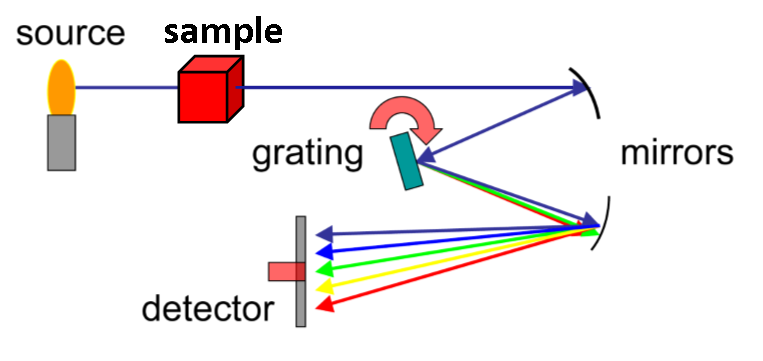 Spectroscopy in forensics has proven to be a non-destructive way to analyze different bodily fluids, drugs, or fingerprints.  Analyzation of forensic materials can be on site, quick, and requires minimal to no sample preparation.Articles that students can read at varying degrees of difficulty:Overton, G. (2012, 02). When photonics meets forensics, crime really doesn't pay. Laser Focus World, 48, 54-57. Retrieved from https://search.proquest.com/docview/925657492?accountid=1771 https://www.photonics.com/a36234/Applications_Spectroscopy_in_Forensicshttps://sensing.konicaminolta.us/blog/spectroscopy-and-forensics/ Examples (in action):Spectroscopy in forensics has proven to be a non-destructive way to analyze different bodily fluids, drugs, or fingerprints.  Analyzation of forensic materials can be on site, quick, and requires minimal to no sample preparation.Articles that students can read at varying degrees of difficulty:Overton, G. (2012, 02). When photonics meets forensics, crime really doesn't pay. Laser Focus World, 48, 54-57. Retrieved from https://search.proquest.com/docview/925657492?accountid=1771 https://www.photonics.com/a36234/Applications_Spectroscopy_in_Forensicshttps://sensing.konicaminolta.us/blog/spectroscopy-and-forensics/ Examples (in action):Spectroscopy in forensics has proven to be a non-destructive way to analyze different bodily fluids, drugs, or fingerprints.  Analyzation of forensic materials can be on site, quick, and requires minimal to no sample preparation.Articles that students can read at varying degrees of difficulty:Overton, G. (2012, 02). When photonics meets forensics, crime really doesn't pay. Laser Focus World, 48, 54-57. Retrieved from https://search.proquest.com/docview/925657492?accountid=1771 https://www.photonics.com/a36234/Applications_Spectroscopy_in_Forensicshttps://sensing.konicaminolta.us/blog/spectroscopy-and-forensics/ Vocabulary:AngleCircleConstructionPerpendicular LineParallel LineLine SegmentLaw of SinesPythagorean TheoremState and National Standards & 21st Century Skills:High School Common Core Math Standards:G-CO #1Know precise definitions of angle, circle, perpendicular line, parallel line, and line segment, based on the undefined notions of point, line, distance along a line, and distance around a circular arc.G-CO #12Make formal geometric constructions with a variety of tools and methods (compass and straightedge, string, reflective devices, paper folding, dynamic geometric software, etc). Copying a segment; copying an angle; bisecting a segment; bisecting an angle; constructing perpendicular lines, including the perpendicular bisector of a line segment; and constructing a line parallel to a given line through a point not on the line.G-SRT #6Understand that by similarity, side ratios in right triangles are properties of the angles in the triangle, leading to definitions of trigonometric ratios for acute angles.G-SRT #8Use trigonometric ratios and the Pythagorean Theorem to solve right triangles in applied problems.G-SRT #11Understand and apply the Law of Sines and the Law of Cosines to find unknown measurements in right and non-right triangles (e.g., surveying problems, resultant forces).Geometry PracticesMP4. Model with MathematicsMP5. Use appropriate tools strategicallyMP6. Attend to precisionN-Q #3Choose a level of accuracy appropriate to limitations on measurement when reporting quantitiesState and National Standards & 21st Century Skills:High School Common Core Math Standards:G-CO #1Know precise definitions of angle, circle, perpendicular line, parallel line, and line segment, based on the undefined notions of point, line, distance along a line, and distance around a circular arc.G-CO #12Make formal geometric constructions with a variety of tools and methods (compass and straightedge, string, reflective devices, paper folding, dynamic geometric software, etc). Copying a segment; copying an angle; bisecting a segment; bisecting an angle; constructing perpendicular lines, including the perpendicular bisector of a line segment; and constructing a line parallel to a given line through a point not on the line.G-SRT #6Understand that by similarity, side ratios in right triangles are properties of the angles in the triangle, leading to definitions of trigonometric ratios for acute angles.G-SRT #8Use trigonometric ratios and the Pythagorean Theorem to solve right triangles in applied problems.G-SRT #11Understand and apply the Law of Sines and the Law of Cosines to find unknown measurements in right and non-right triangles (e.g., surveying problems, resultant forces).Geometry PracticesMP4. Model with MathematicsMP5. Use appropriate tools strategicallyMP6. Attend to precisionN-Q #3Choose a level of accuracy appropriate to limitations on measurement when reporting quantitiesState and National Standards & 21st Century Skills:High School Common Core Math Standards:G-CO #1Know precise definitions of angle, circle, perpendicular line, parallel line, and line segment, based on the undefined notions of point, line, distance along a line, and distance around a circular arc.G-CO #12Make formal geometric constructions with a variety of tools and methods (compass and straightedge, string, reflective devices, paper folding, dynamic geometric software, etc). Copying a segment; copying an angle; bisecting a segment; bisecting an angle; constructing perpendicular lines, including the perpendicular bisector of a line segment; and constructing a line parallel to a given line through a point not on the line.G-SRT #6Understand that by similarity, side ratios in right triangles are properties of the angles in the triangle, leading to definitions of trigonometric ratios for acute angles.G-SRT #8Use trigonometric ratios and the Pythagorean Theorem to solve right triangles in applied problems.G-SRT #11Understand and apply the Law of Sines and the Law of Cosines to find unknown measurements in right and non-right triangles (e.g., surveying problems, resultant forces).Geometry PracticesMP4. Model with MathematicsMP5. Use appropriate tools strategicallyMP6. Attend to precisionN-Q #3Choose a level of accuracy appropriate to limitations on measurement when reporting quantitiesState and National Standards & 21st Century Skills:High School Common Core Math Standards:G-CO #1Know precise definitions of angle, circle, perpendicular line, parallel line, and line segment, based on the undefined notions of point, line, distance along a line, and distance around a circular arc.G-CO #12Make formal geometric constructions with a variety of tools and methods (compass and straightedge, string, reflective devices, paper folding, dynamic geometric software, etc). Copying a segment; copying an angle; bisecting a segment; bisecting an angle; constructing perpendicular lines, including the perpendicular bisector of a line segment; and constructing a line parallel to a given line through a point not on the line.G-SRT #6Understand that by similarity, side ratios in right triangles are properties of the angles in the triangle, leading to definitions of trigonometric ratios for acute angles.G-SRT #8Use trigonometric ratios and the Pythagorean Theorem to solve right triangles in applied problems.G-SRT #11Understand and apply the Law of Sines and the Law of Cosines to find unknown measurements in right and non-right triangles (e.g., surveying problems, resultant forces).Geometry PracticesMP4. Model with MathematicsMP5. Use appropriate tools strategicallyMP6. Attend to precisionN-Q #3Choose a level of accuracy appropriate to limitations on measurement when reporting quantitiesLearning Targets:Students will use geometric constructions to bisect a segment; bisect an angle; construct perpendicular lines, including the perpendicular bisector of a line segment; and constructing a line parallel to a given line through a point not on the line.Use trigonometric ratios and the Pythagorean Theorem to solve right triangles in applied problems.Understand and apply the Law of Sines and the Law of Cosines to determine an angle.Learning Targets:Students will use geometric constructions to bisect a segment; bisect an angle; construct perpendicular lines, including the perpendicular bisector of a line segment; and constructing a line parallel to a given line through a point not on the line.Use trigonometric ratios and the Pythagorean Theorem to solve right triangles in applied problems.Understand and apply the Law of Sines and the Law of Cosines to determine an angle.Learning Targets:Students will use geometric constructions to bisect a segment; bisect an angle; construct perpendicular lines, including the perpendicular bisector of a line segment; and constructing a line parallel to a given line through a point not on the line.Use trigonometric ratios and the Pythagorean Theorem to solve right triangles in applied problems.Understand and apply the Law of Sines and the Law of Cosines to determine an angle.Learning Targets:Students will use geometric constructions to bisect a segment; bisect an angle; construct perpendicular lines, including the perpendicular bisector of a line segment; and constructing a line parallel to a given line through a point not on the line.Use trigonometric ratios and the Pythagorean Theorem to solve right triangles in applied problems.Understand and apply the Law of Sines and the Law of Cosines to determine an angle.Materials and Equipment Per Group:Large PaperMeter StickThree lasers – Green Red BlueDiffraction Gradient Slit Holders/Diffraction Gradient StandPencilStringCompassStraight EdgeRulerScientific CalculatorPush PinsMaterials and Equipment Per Group:Large PaperMeter StickThree lasers – Green Red BlueDiffraction Gradient Slit Holders/Diffraction Gradient StandPencilStringCompassStraight EdgeRulerScientific CalculatorPush PinsMaterials and Equipment Per Group:Large PaperMeter StickThree lasers – Green Red BlueDiffraction Gradient Slit Holders/Diffraction Gradient StandPencilStringCompassStraight EdgeRulerScientific CalculatorPush PinsMaterials and Equipment Per Group:Large PaperMeter StickThree lasers – Green Red BlueDiffraction Gradient Slit Holders/Diffraction Gradient StandPencilStringCompassStraight EdgeRulerScientific CalculatorPush PinsMaterials not provided in kit, preparation/time:Large PaperCompassStraight EdgeRulerScientific CalculatorPencil**No Prep time is required; however, cutting the paper ahead of time might be helpful.Materials not provided in kit, preparation/time:Large PaperCompassStraight EdgeRulerScientific CalculatorPencil**No Prep time is required; however, cutting the paper ahead of time might be helpful.Materials not provided in kit, preparation/time:Large PaperCompassStraight EdgeRulerScientific CalculatorPencil**No Prep time is required; however, cutting the paper ahead of time might be helpful.Materials not provided in kit, preparation/time:Large PaperCompassStraight EdgeRulerScientific CalculatorPencil**No Prep time is required; however, cutting the paper ahead of time might be helpful.Safety:Lasers are light sources that can permanently damage the eye.  They are not toys.  If you stare into a laser beam for a period of time, permanent and irreparable damage to the eye can occur.  The Laser Blox set provided in the kit is a Class IIIR laser product.  At this power rating the human eye blink reflex will prevent any permanent eye damage.  To reduce the chance of eye injury, do not completely darken the room as to prevent complete pupil dilation.Laser safety posters should be posted around the classroom when they are in use. Information about laser classifications and safety:http://www.lasersafetyfacts.com/laserclasses.htmlSafety:Lasers are light sources that can permanently damage the eye.  They are not toys.  If you stare into a laser beam for a period of time, permanent and irreparable damage to the eye can occur.  The Laser Blox set provided in the kit is a Class IIIR laser product.  At this power rating the human eye blink reflex will prevent any permanent eye damage.  To reduce the chance of eye injury, do not completely darken the room as to prevent complete pupil dilation.Laser safety posters should be posted around the classroom when they are in use. Information about laser classifications and safety:http://www.lasersafetyfacts.com/laserclasses.htmlSafety:Lasers are light sources that can permanently damage the eye.  They are not toys.  If you stare into a laser beam for a period of time, permanent and irreparable damage to the eye can occur.  The Laser Blox set provided in the kit is a Class IIIR laser product.  At this power rating the human eye blink reflex will prevent any permanent eye damage.  To reduce the chance of eye injury, do not completely darken the room as to prevent complete pupil dilation.Laser safety posters should be posted around the classroom when they are in use. Information about laser classifications and safety:http://www.lasersafetyfacts.com/laserclasses.htmlSafety:Lasers are light sources that can permanently damage the eye.  They are not toys.  If you stare into a laser beam for a period of time, permanent and irreparable damage to the eye can occur.  The Laser Blox set provided in the kit is a Class IIIR laser product.  At this power rating the human eye blink reflex will prevent any permanent eye damage.  To reduce the chance of eye injury, do not completely darken the room as to prevent complete pupil dilation.Laser safety posters should be posted around the classroom when they are in use. Information about laser classifications and safety:http://www.lasersafetyfacts.com/laserclasses.htmlProcedure and Prompts:Procedure and Prompts:Procedure and Prompts:Procedure and Prompts: